Закон Иркутской области от 17 декабря 2008 года № 130-оз «О пособии на ребенка в Иркутской области»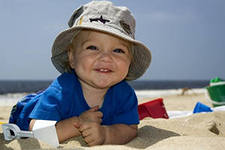 ПАМЯТКАО назначении пособия на ребенка1. Категория граждан, имеющих право на получение пособия на ребенкаПособие на ребенка выплачивается одному из родителей, усыновителей, получающему пособие на ребенка по состоянию на 31 декабря 2022 года, а также обратившемуся за ее назначением на ребенка, рожденного (усыновленного) не позднее 31 декабря 2022 года, в семьях со среднедушевым доходом, размер которого не превышает величину прожиточного минимума, установленную в расчете на душу населения по районам Крайнего Севера области и местностям, приравненным к районам Крайнего Севера, - для семей, проживающих в таких районах (местностях), величину прожиточного минимума, установленную в расчете на душу населения в целом по области, - для семей, проживающих в иных местностях области.2. Куда обращатьсяС заявлением в учреждение социальной защиты населения по месту жительства (месту пребывания).3. Размер пособия на ребенка с 1 января 2023 годаРазмер пособия на ребенка:южные районы – 342,32 руб.;северные районы– 370,85 руб.Размер пособия на детей одиноких матерей увеличивается на 100 % и составляет: южные районы – 684,65 руб.;северные районы – 741,70 руб.Размер пособия на детей, родители которых уклоняются от уплаты алиментов; на детей военнослужащих, проходящих военную службу по призыву, увеличивается на 50 % и составляет: южные районы – 513,49 руб.;северные районы – 556,28 руб.4. Документы (сведения), необходимые для назначения пособия на ребенка1) паспорт либо иной документ, удостоверяющий личность законного представителя;2) свидетельство о рождении ребенка (детей) и его нотариально удостоверенный перевод на русский язык, в случае если это свидетельство выдано компетентными органами иностранного государства;3) документы, подтверждающие регистрацию по месту жительства (месту пребывания) законного представителя и членов его семьи, и (или) решение суда об установлении факта совместного проживания законного представителя и указанных им в заявлении членов семьи;4) справка общеобразовательной организации об обучении ребенка (детей) старше шестнадцати лет;5) документы, подтверждающие размер доходов каждого члена семьи за шесть последних календарных месяцев, предшествующих подаче заявления (за исключением законных представителей, сообщивших в заявлении об отсутствии доходов у членов семьи)Документы (сведения), необходимые для назначения пособия на ребенка в повышенном размере:Документы (сведения), необходимые для назначения пособия на ребенка в повышенном размере:а) на детей одиноких матерей- справка о рождении, выданная органом записи актов гражданского состояния, содержащая информацию о том, что сведения об отце ребенка внесены в запись акта о рождении на основании заявления матери ребенкаб) на детей, родители которых уклоняются от уплаты алиментов, либо в других случаях, предусмотренных законодательством Российской Федерации, когда взыскание алиментов невозможно- постановление судебного пристава-исполнителя Федеральной службы судебных приставов о розыске должникав) на детей военнослужащих, проходящих военную службу по призыву- справка из воинской части о прохождении отцом ребенка военной службы по призыву (с указанием срока службы)5. Дополнительные условия предоставления пособия на ребенкаДля подтверждения права на дальнейшее получение пособия на ребенка законный представитель представляет:1) один раз в год заявление, о подтверждении права на дальнейшее получение пособия на ребенка, с приложением:- документов, подтверждающих регистрацию по месту жительства (месту пребывания) законного представителя и членов его семьи, и (или) решение суда об установлении факта совместного проживания законного представителя и указанных им в заявлении членов семьи;- документов, подтверждающих размер доходов каждого члена семьи за шесть последних календарных месяцев, предшествующих подаче заявления (за исключением законных представителей, сообщивших в заявлении об отсутствии доходов у членов семьи).В случае получения пособия на ребенка в повышенном размере: - справку о рождении, выданная органом записи актов гражданского состояния, содержащая информацию о том, что сведения об отце ребенка внесены в запись акта о рождении на основании заявления матери ребенка, (для детей одиноких матерей);- справку судебного пристава-исполнителя Федеральной службы судебных приставов о нахождении должника в розыске (для детей, родители которых уклоняются от уплаты документов).   Указанное заявление и документы предоставляются в течение трех месяцев до дня истечения одного года со дня принятия решения о назначении пособия, либо со дня предыдущего подтверждения права на пособие.2) по достижении ребенком возраста шестнадцати лет - справку общеобразовательной организации об обучении ребенка, в течение трех месяцев со дня достижения ребенком шестнадцати лет.6. Периодичность выплатыежеквартально, в первом месяце квартала